Home Learning for Year 6Below is the expected home learning weekly timetable for your child. Please check the year group page for additional resources/website links. If you have any questions please contact the class teacher on ‘Class Dojo’.Week commencing: Monday 27th AprilMaths Lessons- Monday-Friday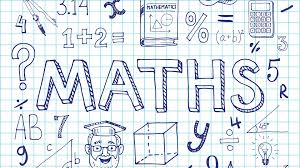 Please click on the links below that will take you straight to the activities on White Rose Home Learning. For each lesson there is aVideoActivityAnswer SheetHOW TO USE THE LESSONSJust follow these four easy steps…Click on the set of lessons for your child’s year group.Watch the video (either on your own or with your child).Find a calm space where your child can work for about 20-30 minutes.Use the video guidance to support your child as they work through a lesson.JOIN IN THE DAILY MATHS!English Lessons- Monday- Friday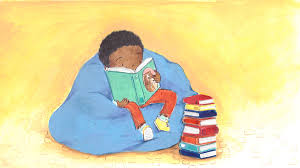 St Ignatius Home Learning Weekly TimetableSt Ignatius Home Learning Weekly TimetableSt Ignatius Home Learning Weekly TimetableAllocated timeResource/ActivityAccessDaily Reading- 30 minsIndividual reading books AND read Salamander DreamTest Base-Active Learn (Children have log in details in their homework books.):eBook of Salamander Dream Daily Spelling/PhonicsClick on Year 5 and 6 and practise Spelling Rule 58 - Then move to the next rule each day up to rule 62.Test Base- Complete the questions.https://spellingframe.co.uk/This website has free access. No password needed- Click on year group.Test Base link-https://EAAEYOV.exampro.netDaily Times TablesThis week 9 x tablesSee https://www.timestables.co.uk/This website has free access.Daily Sumdog- 30 minsSee assigned Challenge set on Sumdog named- “”https://www.sumdog.com/user/sign_inUsername and password included in home learning packTwice Weekly GrammarSee assigned activities on the websites.Spag.com-  Grammar year 5 (F) Active Learn- Grammar Testspag.com Website:www.spag.com Active Learn Website:Grammar Progress Check: Year 6, Summer TermGrammar Progress Check Answers: Year 6, Summer Term Maths- DailyWhite Rose- Maths Test Base- Read the text titled, “The Earthship” and answer the questions.https://whiterosemaths.com/homelearning/See Lessons 1-5 on Summer Term Week 3 - see next page for more details!
Test Base link-https://QEWIDEM.exampro.net English- DailySee daily lesson below!TopicThe Sistine Chapel-Take a virtual tour of the Sistine Chapel.Can you choose a piece of art and try to recreate it? Why did you choose it? Can you write an evaluation about your artwork? Does it look like the real art? What would you change? What do you like?Can you write a biography about Michelangelo and his tasks inside the Sistine Chapel?http://www.museivaticani.va/content/museivaticani/en/collezioni/musei/cappella-sistina/tour-virtuale.html Monday - Lesson 1 – Simplify fractions using knowledge of common factorsGo to Summer Term Week 3 -Lesson 1 on the following website:  https://whiterosemaths.com/homelearning/year-6/ Challenge- See Problems of the WeekSee School Website “Support Resources” Week 5https://stignatiuscatholicprimary.co.uk/key-information/online-learning/year-6-home-learningSee School Website “Support Resources” Week 5https://stignatiuscatholicprimary.co.uk/key-information/online-learning/year-6-home-learningTuesday - Lesson 2 - Compare and order fractionsGo to Summer Term Week 3 -Lesson 2 on the following website:  https://whiterosemaths.com/homelearning/year-6/ Challenge- See Problems of the WeekSee School Website “Support Resources” Week 5https://stignatiuscatholicprimary.co.uk/key-information/online-learning/year-6-home-learningSee School Website “Support Resources” Week 5https://stignatiuscatholicprimary.co.uk/key-information/online-learning/year-6-home-learningWednesday - Lesson 3 – Add and subtract fractionsGo to Summer Term Week 3 -Lesson 2 on the following website:  https://whiterosemaths.com/homelearning/year-6/ Challenge- See Problems of the WeekSee School Website “Support Resources” Week 5https://stignatiuscatholicprimary.co.uk/key-information/online-learning/year-6-home-learningSee School Website “Support Resources” Week 5https://stignatiuscatholicprimary.co.uk/key-information/online-learning/year-6-home-learningThursday - Lesson 4 – Adding and subtracting mixed numbersGo to Summer Term Week 3 -Lesson 2 on the following website:  https://whiterosemaths.com/homelearning/year-6/ Challenge- See Problems of the WeekSee School Website “Support Resources” Week 5https://stignatiuscatholicprimary.co.uk/key-information/online-learning/year-6-home-learningSee School Website “Support Resources” Week 5https://stignatiuscatholicprimary.co.uk/key-information/online-learning/year-6-home-learningTest Base- Maths testFor both questions and answershttps://IEROGUS.exampro.netMondayLook at the COVER only of eBook of Salamander Dream. This is a graphic novel. 3 Bs Before Me: What is a graphic novel? Have you read one before?Read up to page 1. 3 Bs Before Me: What do you think will happen in this story? What could you see in the pictures in this story?Main taskRead pages 2 to 17 of the eBook, looking for inferences and deductions that can be made about Hailey and recording these on ‘Hailey’s character’ worksheet=F PCM 6.3.1 Challenge:Can you complete ‘Hailey’s character 2’=F PCM 6.3.10, writing words by each image to show their understanding of Hailey.Tuesday3 Bs Before Me: Do you know anyone who has had an imaginary friend? Have you ever read a book or seen a film that features a character with an imaginary friend?Look at pages 11-21 of eBook of Salamander Dream. 3 Bs Before Me: Who is Salamander? What does the character look like? Why do you think the way the artist illustrates Salamander changes? What is the relationship between Hailey and Salamander?Read the story that Salamander tells to Hailey about swimming with Minnow (pages 22-31). Can you see the movement lines around Minnow to suggest that the character is shaking with fear [page 26]?Can you see the bubble-like panel that reflects the shape of a comic-book thought bubble to illustrate Minnow and Salamander imagining being eaten by the snake-like creature [page 26])?Main Task
Add dialogue to Salamander’s story about swimming with Minnow, using ‘Salamander’s story: Part 1’ (F PCM 6.3.2) and ‘Salamander’s story: Part 2’ (F PCM 6.3.3).Challenge:Can you research and take note of different ways authors use dialogue in graphic novels? E.g. Capital letter to show shouting.WednesdayMain TaskRead pages 8-21 of the eBook of Salamander Dream. Create a series of tableaux of the scenes shown. Transform into a ‘narrator’ and practise a spoken commentary for the tableaux to help an audience to visualise the setting, incorporating details from the text.Can you explain what a tableaux is?ThursdayRead pages 18-21, where Salamander meets Hailey. Display ‘Creating a graphic novel’ (F ITP 6.3.1) and read the quotation. Read ‘The Cloud Rider’ (F ITP 6.3.2). 3 Bs Before Me: If we were making this into a graphic novel, what details has the author already told us? What will we need to imagine for ourselves? Main TaskUse ‘Creating a graphic novel’ (F PCM 6.3.7) to write notes about the settings and characters for the openings of your graphic novel. You could either use F ITP 6.3.2 as your bases or make up your own ideas. Start writing your scripts, using ‘Writing a graphic novel script’ (F PCM 6.3.8) if necessary, and adding notes or simple pictures to record how the images will look.Can you explain what a script is?FridayRecap the task of writing the script for the opening pages of your own graphic novel.Look at ‘The Cloud Rider’ (F ITP 6.3.2) again and recap the events of the story.Main TaskComplete your script, referring to your notes from the previous day. Continue the story to show what happens next. Can you draw final versions of your graphic novels’ opening pages?